О подготовке объектов и населенных пунктов к осенне-зимнему пожароопасному периоду 2018 – 2019 годов на территории Усть-Абаканского районаВ соответствии с Федеральными законами от 21.12.1994 № 69-ФЗ «О пожарной безопасности» (с последующими изменениями), от 22.07.2008 № 123-ФЗ «Технический регламент о требованиях пожарной безопасности», постановлением Правительства Российской Федерации от 25.04.2012 № 390 «О противопожарном режиме», Законом Республики Хакасия от 28.06.2006 № 34-ЗРХ «О пожарной безопасности», с учетом рекомендаций решения Комиссии по предупреждению чрезвычайных ситуаций и обеспечению пожарной безопасности при администрации Усть-Абаканского района (протокол от 25.10.2018 года № 20), руководствуясь статьей 66 Устава муниципального образования Усть-Абаканский район, администрация Усть-Абаканского районаПОСТАНОВЛЯЕТ:1. Отделу ГО и ЧС администрации Усть-Абаканского района (Добров В.А.):1.1. Обеспечить контроль за складывающейся пожарной обстановкой на территории Усть-Абаканского района, принимать оперативные меры при угрозе и возникновении чрезвычайных ситуаций.1.2. Организовать через средства массовой информации информирование населения о складывающейся пожарной обстановке, необходимости соблюдения правил пожарной безопасности и ответственности за их нарушение, действиях при угрозе и возникновении чрезвычайных ситуаций, необходимости страхования имущества.1.3. Оказывать методическую помощь органам местного самоуправления района по обеспечению пожарной безопасности на территориях муниципальных образований Усть-Абаканского района.1.4. Организовать работу в осенне-зимний пожароопасный период 2018-2019 годов в Усть-Абаканском районе патрульных, патрульно-маневренных, маневренных и патрульно-контрольных групп.1.5. В срок до 15.11.2018 года уточнить порядок оповещения населения о чрезвычайной ситуации, а также порядок сбора и привлечения населения к тушению пожаров с использованием всех возможных средств оповещения.1.6. До 16 ноября 2018 года организовать и провести комиссионную проверку состояния минирализованных полос (опашки), а также наличия средств пожаротушения в муниципальных образованиях Усть-Абаканского района.2. Рекомендовать Главам муниципальных образований Усть-Абаканского района:2.1. Принять исчерпывающие меры по выполнению администрациями поселений требований законодательства Российской Федерации в области пожарной безопасности.2.2. Принять до 15 ноября 2018 года муниципальные правовые акты о подготовке объектов и населенных пунктов к осенне-зимнему пожароопасному периоду 2018-2019 годов на соответствующих территориях.2.3. Организовать:2.3.1. Выполнение первичных мер пожарной безопасности, определенных статьей 63 Федерального закона от 22.07.2008 № 123-ФЗ «Технический регламент о требованиях пожарной безопасности».2.3.2. В срок до 15 ноября 2018 года выполнение соответствующих мероприятий и соблюдение требований, установленных Правилами противопожарного режима в Российской Федерации, утвержденными постановлением Правительства Российской Федерации от 25.04.2012 № 390 «О противопожарном режиме».2.3.3. Систему контроля, позволяющую своевременно обнаруживать и тушить пожары, палы сухой растительности и возгорания путем проведения патрулирования, наблюдения с возвышенных мест и другими способами с привлечением подразделений добровольной пожарной охраны, маневренных, патрульно-маневренных и патрульных групп, принимать оперативные меры по тушению выявленных пожаров.2.4. Обеспечить:2.4.1. При получении штормового предупреждения своевременное информирование населения муниципальных образований с использованием всех имеющихся средств оповещения.2.4.2. Контроль за выполнением первичных мер пожарной безопасности в границах населенных пунктов в осенне-зимний пожароопасный период.2.5. Совместно с сотрудниками отдела надзорной деятельности и профилактической работы ГУ МЧС России по Республике Хакасия, группы противопожарной профилактики ОПС Республики Хакасия № 10, членами ДПК, участковыми уполномоченными полиции организовать проведение подворовых обходов и рейдов, при этом уделить внимание качеству и адресности проводимой работы. Обратить особое внимание на социально неблагополучные и многодетные семьи, одиноко проживающих лиц, лиц с ограниченными возможностями.2.6. Обратить особое внимание на обеспечение пожарной безопасности на территориях полигонов твердых бытовых отходов и свалок, обеспечить эффективный мониторинг на данных территориях и принимать оперативные меры по тушению выявленных пожаров.2.7. Организовать и провести:- комплексные проверки соответствия территорий поселений требованиям пожарной безопасности, обратив внимание на очистку территорий населенных пунктов от сухой растительности и мусора, наличие и приспособленность водоисточников для целей пожаротушения, подъездов, проездов, возможность использования имеющейся водовозной и землеройной техники;- разъяснительную работу с гражданами о необходимости очистки дворов, участков, находящихся в собственности и пользовании от мусора и сухой травы;- комплекс мероприятий по уборке и вывозу горючего мусора с территорий поселений, по очистке и восстановлению минерализованных полос.2.8. Реализовать мероприятия по организации агитационной работы среди населения по добровольному страхованию своего имущества от пожара.2.9. Провести учет имеющейся водовозной и инженерной техники, которая может быть использована для тушения лесных и степных пожаров, определить порядок ее привлечения для целей пожаротушения.2.10. Организовать проведение противопожарной пропаганды по выполнению правил пожарной безопасности через распространение памяток и листовок, используя сайты сельсоветов, на собраниях и сходах граждан по месту жительства. Задействовать потенциал старост и учащихся образовательных организаций для проведения мероприятий по профилактике пожаров и разъяснительной работы с населением и в семье.2.11. Создать в пожароопасный период 2018 года патрульные, патрульно-маневренные, маневренные и патрульно-контрольные группы для проведения мероприятий по предупреждению происшествий и чрезвычайных ситуаций, связанных с пожарами, оперативного реагирования по защите населенных пунктов при угрозе перехода лесных и степных пожаров.2.12. В срок до 31.12.2018 года рассмотреть возможность приобретения автономных пожарных извещателей (АПИ) и установки их в домах социально неблагополучных и многодетных семей, одиноко проживающих лиц, лиц с ограниченными возможностями.2.13. Совместно с Управлением природных ресурсов, землепользования, охраны окружающей среды, сельского хозяйства и продовольствия администрации Усть-Абаканского района (Глухенко В.Г.):2.13.1. Разработать нормы хранения грубых кормов в жилой зоне поселений.2.13.2. Рекомендовать главам крестьянско-фермерских хозяйств оборудовать места хранения грубых кормов вне населенных пунктов минерализованными полосами и пожарными проездами.2.13.3. Организовать информационно-разъяснительную работу и довести до сельскохозяйственных предприятий, крестьянско-фермерских хозяйств, личных подсобных хозяйств информацию о запрете выжигания сухой травяной растительности, стерни, пожнивных остатков на землях сельскохозяйственного назначения и землях запаса, разведения костров на полях.3. Рекомендовать Главам Вершино-Биджинского (Куцман А.Ф.) и Весенненского (Иванов В.В.) сельсоветов: организовать проведение адресной противопожарной пропаганды по выполнению правил пожарной безопасности через распространение памяток и листовок населению на подведомственной территории, ведомости о вручении памяток и листовок с подписями жильцов домов представить в отдел ГО и ЧС администрации Усть-Абаканского района до 01.12.2018 года.4. Главному редактору МАУ «Редакция газеты « Усть-Абаканские известия» Церковной И.Ю. опубликовать настоящее постановление.5. И.о. Управляющего делами администрации Лемытской О.В. разместить настоящее постановление на официальном сайте администрации Усть-Абаканского района в сети «Интернет».6. Контроль за исполнением настоящего постановления возложить на Первого заместителя Главы администрации Усть-Абаканского района Петрова Г.А.Глава Усть-Абаканского района                                                                   Е.В. Егорова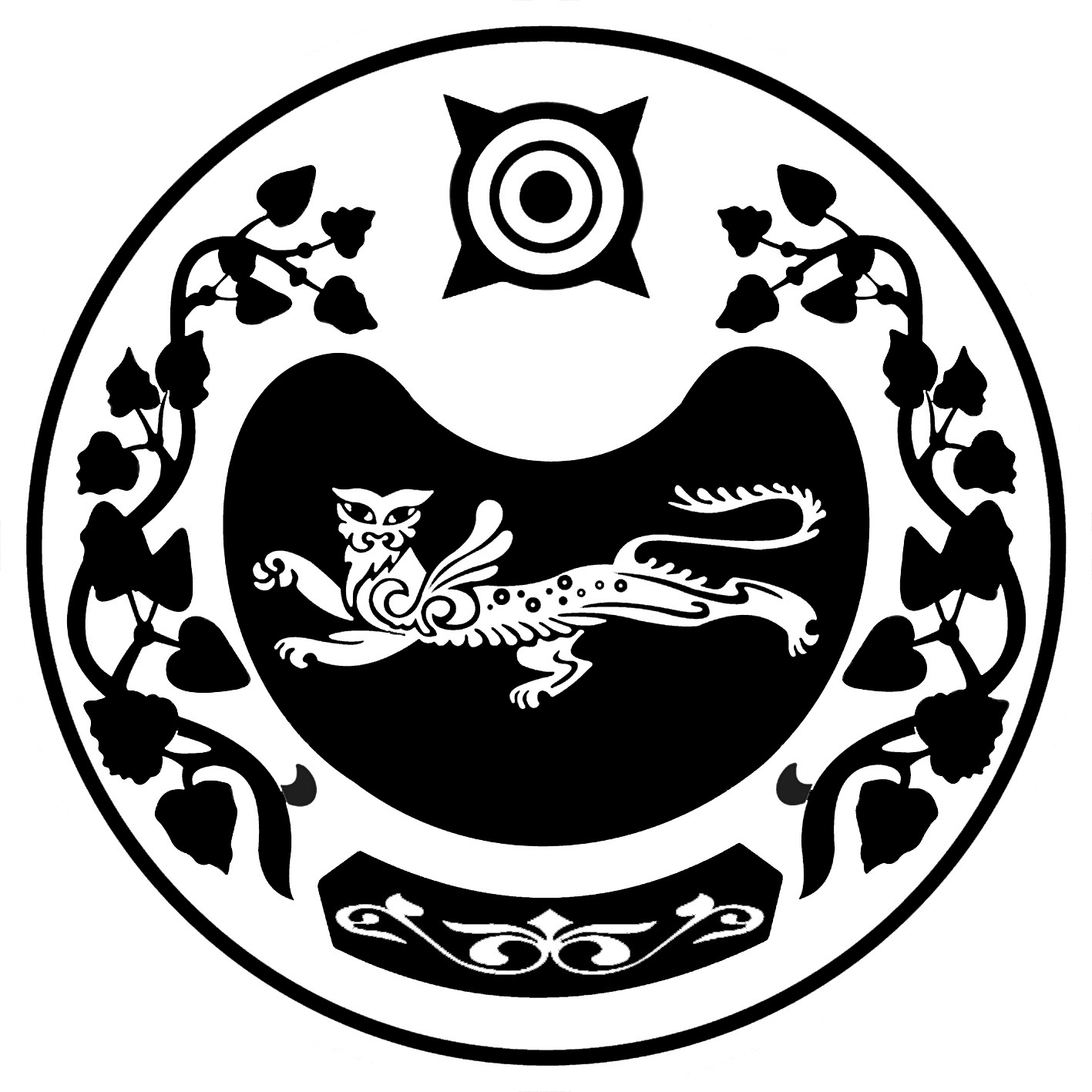 РОССИЯ ФЕДЕРАЦИЯЗЫХАКАС РЕСПУБЛИКАЗЫАFБАН ПИЛТIРIАЙМАFЫНЫH УСТАF-ПАСТААРОССИЙСКАЯ ФЕДЕРАЦИЯРЕСПУБЛИКА ХАКАСИЯАДМИНИСТРАЦИЯУСТЬ-АБАКАНСКОГО РАЙОНАПОСТАНОВЛЕНИЕот 01.11.2018 г.   № 1587-пр.п. Усть-АбаканПОСТАНОВЛЕНИЕот 01.11.2018 г.   № 1587-пр.п. Усть-Абакан